Make all checks payable to WNY Coalition for the Homeless.If you have any questions concerning this invoice, contact Kelly Dodd, kdodd@211wny.org or 716-842-2608.Thank you for your Membership & support!WNY Coalition for the HomelessPO Box 618Buffalo, NY 14205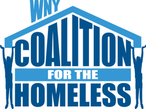 To:Please make checks payable to: WNY Coalition for the homelessPlease make checks payable to: WNY Coalition for the homelessPlease make checks payable to: WNY Coalition for the homelessDESCRIPTIONDESCRIPTIONTOTALAnnual Agency Membership: 4/1/2016-3/31/2017Annual Agency Membership: 4/1/2016-3/31/201750.00Additional donationAdditional donationTotalTotal